  Informazioni di        contatto    Email    mattivalente7@outlook.it       Indirizzo  Via Gorizia 3/ 9 - 16147 Genova Italia     Telefono (+39)   3472135230      Competenze Ottima competenza Comunicativa Capacità organizzative Gestione clienti Perspicace Risoluzione dei conflitti Attitudine al contatto con la clientela, acquisita grazie all’esperienza come fattorino e porta pizze Atteggiamento costruttivo e ottimo senso di adattamento Disponibilità all’ascolto e al confronto Gestione del tempo Spirito di gruppo e capacità nella gestione del lavoro di gruppo e nella percezione delle esigenze individualiConoscenze base e utilizzo di programmi  come: Photoshop, Excel, Word Elevata capacità di ricerca informatica Lingue Inglese Livello buono   Italiano Lingua madre Mattia Valente   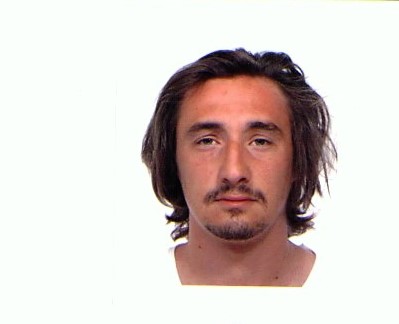 Assistente di galleria qualificato in possesso di competenze e documentabili esperienze maturate nel campo delle esposizioni e nelle gallerie d'arte. Caratterizzato da spiccate doti comunicative e organizzative. Esperienza Guidi & Schoen arte contemporanea Genova                                                                                                  Febbraio-2013
Attualmente Assistente gallerista  Diverse le collaborazioni svolte presso attività culturali come addetto al trasporto di opere , alla sicurezza degli oggetti esposti e al controllo di tutti gli standard di accoglienza delle sale espositive . Caratterizzato da spiccate doti comunicative e organizzative. Disponibile ad effettuare trasferte nazionali ed internazionali.        Allestimento stand per fiere d’arteElevate competenze gestionali, artistiche e logistiche    nell’allestimento di stand per fiere d’arte Italiane: Miart Milano edizione 2015 .   2016.   2017 Artissima Torino edizione  2016.    2017 Art Verona Verona edizione 2016.  2017.  2018Mia Photo Fair  Milano edizione 2016Artefiera Bologna Bologna edizione 2017Celio Genova  Agosto-2011 Settembre-2013Addetto alle vendite A disposizione della clientela per assistenza all’acquistoAddetto all’accoglienzaIndirizzo all'acquisto di specifici marchi e prodotti in sede con competenza e disponibilitàCreare, rivedere e correggere comunicazioni aziendali Gestione del magazzino merciIstruzione Diploma di Liceo Scientifico Martin Luther King Genova Genova Italia A.S 2010/2011Università di Genova  Laurea in Conservazione dei Beni Culturali   Genova Italia 2018